FATYM Vranov nad Dyjí, Náměstí 20, 671 03 Vranov nad Dyjí; 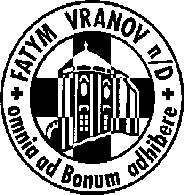 515 296 384, email: vranov@fatym.com; www.fatym.comBankovní spojení: Česká spořitelna č.ú.:1580474329/080030. 9. Dvacátá šestá neděle v mezidobí 7,30 Štítary – mše svatá – adorační den, 14,30 ukončen svátostným požehnáním7,30 Vratěnín – mše svatá s poděkováním za úrodu9,00 Plenkovice –  mše svatá 9,15 Vranov –  mše svatá s poděkováním za úrodu + křty + položení dožínkového věnce10,15 Olbramkostel – mše svatá 11,11 Lančov – mše svatá s poděkováním za úrodu11,30 Šumná – mše svatá1. 10. pondělí památka sv. Terezie od Dítěte Ježíše, panny a učitelky Církve 8,00 Vranov – mše svatá – adorační den, 14,00 ukončení svátostným požehnáním16,00 Vratěnín – mše svatá 2. 10. úterý památka svatých andělů strážných16,00 Uherčice – mše svatá v domě paní Součkové18,06 Štítary – mše svatá 19,00 Vranov – koncert Ondřej Mucha3. 10. středa 26. týdne v mezidobí7,30 Olbramkostel – mše svatá12,00 Uherčice – ubytovna – oběd „s papežem“17,00 Šumná – svatá půlhodinka 18,00 Lančov – mše svatá19,00 Vranov – fara – Nad Biblí4. 10. čtvrtek památka sv. Františka z Assisi17,00 Vranov – mše svatá18,00 Šumná – mše svatá 5. 10. pátek 26. týdne v mezidobí – sv. Palmác – první pátek v měsíci 8,00 Vranov – mše svatá13,00 Olbramkostel – adorační den zahájení, 16,30 mše svatá 18,00 Plenkovice – mše svatá20,00 Šumná – mše svatá nejen pro mládež vranovského děkanství6. 10. sobota svátek sv. Bruna, kněze 8,30 Štítary – mše svatá18,00 Hluboké Mašůvky – pouť Nový Jeruzalém se mší svatou7. 10. Dvacátá sedmá neděle v mezidobí 7,30 Štítary – mše svatá 7,30 Vratěnín – mše svatá9,00 Plenkovice –  mše svatá 9,15 Vranov –  mše svatá 10,15 Olbramkostel – mše svatá 11,11 Lančov – mše svatáHeslo: Ježíš žije – blízko ti je.Adorační den 1.10. ve Vranově; 2. 10. Vranov v 19,00 – koncert varhaníka Ondřeje Muchy, 5.10. Adorační den Olbramkostel, 10.10. – adorační den v Lančově, 13. 10. – pěší pouť k P. Marii Sněžné odchod od kostela ve Vranově v 8,00 u P.M. Sněžné mše svatá v 14,00